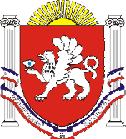 РЕСПУБЛИКА    КРЫМРАЗДОЛЬНЕНСКИЙ РАЙОНБОТАНИЧЕСКИЙ СЕЛЬСКИЙ СОВЕТВнеочередное 4-е заседание 2 созываРЕШЕНИЕ28 ноября  2019 года                             с. Ботаническое                             № 26 «Об установлении земельного налога на территории  муниципального образования Ботаническое сельское поселение Раздольненского района Республики Крым на 2020 год»              В соответствии с главой 31 Налогового Кодекса Российской Федерации, Федеральным законом от 06.10.2003 № 131-ФЗ «Об общих принципах организации местного самоуправления в Российской Федерации», Законом Республики Крым от 21.08.2014 № 54-ЗРК «Об основах местного самоуправления в Республике Крым», распоряжением Совета министров Республики Крым от 29.11.2016 года № 1498-р «Об утверждении результатов государственной кадастровой оценки земельных участков, расположенных на территории Республики Крым» (с изменениями и дополнениями), распоряжением Совета министров Республики Крым от 29.11.2016 года № 1498-р «О внесении изменений в распоряжение Совета министров Республики Крым и применении результатов кадастровой оценки земельных участков, расположенных на территории Республики Крым» от 04.07.2018 года  № 755-р», Уставом муниципального образования  Ботаническое сельское поселение Раздольненского района Республики Крым, Ботанический сельский совет,   РЕШИЛ:1. В соответствии с главой 31 Налогового Кодекса Российской Федерации установить и ввести в действие на всей территории  муниципального образования Ботаническое сельское поселение Раздольненского района Республики Крым земельный налог обязательный к уплате. 2. Налоговые ставки.Установить ставки земельного налога в следующих размерах: 3.Сроки уплаты налога и авансовых платежей      Налогоплательщики, являющиеся организациями, производят уплату авансовых платежей по налогу не позднее 30 календарных дней с даты окончания соответствующего отчетного периода.Налог, подлежащий уплате по истечении налогового периода налогоплательщиками, являющимися организациями, уплачивается не позднее 10 февраля года, следующего за истекшим налоговым периодом.4. Налоговые льготы4.1. В соответствии с п.2 ст.387 Налогового Кодекса Российской Федерации  от  уплаты налога  в размере 100%  освобождаются: органы местного самоуправления, учреждения, организации, финансируемые из бюджета муниципального образования Ботаническое сельское поселение и муниципального образования Раздольненский район Республики Крым. 	Налоговые льготы, установленные настоящей статьей, не распространяются на земельные участки (части, доли земельных участков), сдаваемые в аренду. Налоговые льготы по налогу предоставляются налогоплательщикам по основаниям, установленным настоящим решением, и применяются при условии предоставления в налоговые органы документов, подтверждающих право на льготу. Основаниями для предоставления льготы являются:копия удостоверения или справки, подтверждающую принадлежность к льготной категории, выданную уполномоченным органом;копия паспорта;копия документа удостоверяющего право собственности на  земельный  участок.Налогоплательщики, являющиеся организациями, имеющие право на льготы, предоставляют необходимые документы в налоговые органы одновременно с подачей декларации.5. Иные положенияИные положения, относящиеся к земельному налогу, определяются главой 31 Налогового кодекса Российской Федерации.6. Обнародовать настоящее решение путем размещения на информационном стенде Ботанического  сельского совета, расположенном по адресу: с. Ботаническое, ул. Победы, 1А и на официальном сайте Администрации Ботанического сельского  поселения  в сети интернет (https://admbotanika.ru).7. Контроль за исполнением настоящего решения возложить на постоянную комиссию Ботанического сельского совета по бюджету, налогам, муниципальной собственности, земельным и имущественным отношениям, социально-экономическому развитию, законности, правопорядку, служебной этике.8. Настоящее решение вступает в силу после его официального опубликования и распространяет свое действие на отношения, возникшие с 01.01.2020 года и действует по 31.12.2020 года.Председатель Ботаническогосельского совета – глава администрацииБотанического сельского поселения 				 М.А. Власевская   № п/п Категория земельВид разрешенного использования Код разрешенного использования  земельного участкаСтавка земельного налога, % от кадастровой стоимости земли1Земли населённых пунктовЖилая застройка2.01Земли населённых пунктовДля  индивидуального жилищного строительства, за исключением земельных участков, приобретенных (предоставленных) для индивидуального жилищного строительства, используемых в предпринимательской деятельности2.10,21Земли населённых пунктовМногоэтажная жилая застройка 2.60,21Земли населённых пунктовдля  ведения личного подсобного хозяйства2.20,21Земли населённых пунктов1Земли населённых пунктовОбъекты гаражного назначения 2.7.10,21Земли населённых пунктовМагазины4.41,51Земли населённых пунктовКоммунальное обслуживание 3.10,21Земли населённых пунктовЗдравоохранение3.40,0011Земли населённых пунктовОбразование и просвещение3.50,0011Земли населённых пунктовКультурное развитие3.60,0011Земли населённых пунктовОбщественное управление3.81,51Земли населённых пунктовРелигиозное использование3.70,31Земли населённых пунктовОбщественное питание4.61,51Земли населённых пунктовОбъекты торговли  (торговые центры, торгово- развлекательные центры (комплексы)4.20,32Земли сельскохозяйственного назначенияСельскохозяйственное использование 1.02Земли сельскохозяйственного назначенияВыращивание зерновых и иных сельскохозяйственных культур1.20,12Земли сельскохозяйственного назначенияВедение личного подсобного хозяйства на полевых участках1.160,12Земли сельскохозяйственного назначенияХранение и переработка сельскохозяйственной продукции1.150,12Земли сельскохозяйственного назначенияЖивотноводство1.70,12Земли сельскохозяйственного назначенияПтицеводство1.100,12Земли сельскохозяйственного назначенияПчеловодство1.120,12Земли сельскохозяйственного назначенияРыбоводство1.130,12Земли сельскохозяйственного назначенияВедение дачного хозяйства13.30,12Земли сельскохозяйственного назначенияВедение садоводства13.20,13Земли промышленности, энергетики, транспорта, связи, радиовещания, телевидения, информатики, земли для обеспечения космической деятельности, , земли обороны, безопасности и земли иного специального назначенияЗемельные участки (территории) общего пользования12.03Земли промышленности, энергетики, транспорта, связи, радиовещания, телевидения, информатики, земли для обеспечения космической деятельности, , земли обороны, безопасности и земли иного специального назначенияРитуальная деятельность12.10,013Земли промышленности, энергетики, транспорта, связи, радиовещания, телевидения, информатики, земли для обеспечения космической деятельности, , земли обороны, безопасности и земли иного специального назначенияСпециальная деятельность12.20,43Земли промышленности, энергетики, транспорта, связи, радиовещания, телевидения, информатики, земли для обеспечения космической деятельности, , земли обороны, безопасности и земли иного специального назначенияОбеспечение обороны и безопасности8.00,0013Земли промышленности, энергетики, транспорта, связи, радиовещания, телевидения, информатики, земли для обеспечения космической деятельности, , земли обороны, безопасности и земли иного специального назначенияОбеспечение внутреннего правопорядка8.30,0013Земли промышленности, энергетики, транспорта, связи, радиовещания, телевидения, информатики, земли для обеспечения космической деятельности, , земли обороны, безопасности и земли иного специального назначенияПроизводственная деятельность6.03Земли промышленности, энергетики, транспорта, связи, радиовещания, телевидения, информатики, земли для обеспечения космической деятельности, , земли обороны, безопасности и земли иного специального назначенияНедропользование6.11,53Земли промышленности, энергетики, транспорта, связи, радиовещания, телевидения, информатики, земли для обеспечения космической деятельности, , земли обороны, безопасности и земли иного специального назначенияЭнергетика6.71,53Земли промышленности, энергетики, транспорта, связи, радиовещания, телевидения, информатики, земли для обеспечения космической деятельности, , земли обороны, безопасности и земли иного специального назначенияСвязь6.81,53Земли промышленности, энергетики, транспорта, связи, радиовещания, телевидения, информатики, земли для обеспечения космической деятельности, , земли обороны, безопасности и земли иного специального назначенияСклады6.91,53Земли промышленности, энергетики, транспорта, связи, радиовещания, телевидения, информатики, земли для обеспечения космической деятельности, , земли обороны, безопасности и земли иного специального назначенияТранспорт7.01.53Земли промышленности, энергетики, транспорта, связи, радиовещания, телевидения, информатики, земли для обеспечения космической деятельности, , земли обороны, безопасности и земли иного специального назначенияАвтомобильный транспорт7.11.53Земли промышленности, энергетики, транспорта, связи, радиовещания, телевидения, информатики, земли для обеспечения космической деятельности, , земли обороны, безопасности и земли иного специального назначенияТрубопроводный транспорт7.51.54ПрочиеЖилая застройка2.11.5